РЕШЕНИЕВ соответствии с Решением Городской Думы Петропавловск-Камчатского городского округа от 31.10.2013 № 145-нд «О наградах и почетных званиях Петропавловск-Камчатского городского округа» Городская Дума Петропавловск-Камчатского городского округаРЕШИЛА:1. Наградить Почетными грамотами Городской Думы Петропавловск-Камчатского городского округа за значительный вклад в развитие на территории Петропавловск-Камчатского городского округа образования в результате многолетнего добросовестного труда, высокого уровня профессионализма следующих работников краевого государственного профессионального образовательного автономного учреждения «Камчатский политехнический техникум»:Гоглева Сергея Васильевича – водителя автомобиля;Слюсарева Егора Юрьевича – заместителя директора по административно-хозяйственной работе.2. Разместить настоящее решение на официальном сайте Городской Думы Петропавловск-Камчатского городского округа в информационно-
телекоммуникационной сети «Интернет».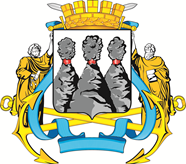 ГОРОДСКАЯ ДУМАПЕТРОПАВЛОВСК-КАМЧАТСКОГО ГОРОДСКОГО ОКРУГАот 26.08.2020 № 734-р31-я сессияг.Петропавловск-КамчатскийО награждении Почетными грамотами Городской Думы Петропавловск-Камчатского городского округа работников краевого государственного профессионального образовательного автономного учреждения «Камчатский политехнический техникум»Председатель Городской Думы Петропавловск-Камчатского городского округа                             Г.В. Монахова